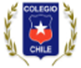              UTPATENCION DE APODERADOS 2022ENSEÑANZA MEDIADOCENTEDIAHORARIOMYRIAM ALARCONJUEVES17:00 - 17:45VANESSA ALEGRIAMARTES17:00- 17:45MARIA JOSE SOLISJUEVES17:00 - 17:45MITZY FRAGAVIERNES09:45 - 10:30LEONARDO CONTRERASJUEVES17:00- 17:45PAMELA ARENASMARTES16:15 - 17:00SARELA SEPULVEDALUNES10:30 - 11:15JOSE MADRIDMARTES13:45 - 14:30ALONSO VERGARAJUEVES13:45 - 14:30BEATRIZ LARENASMIERCOLES17:00 - 17:45JOSE ALFAROMARTES08:00 - 08:45OSCAR LOPEZMARTES17:00 - 17:45EVELYN LAGOSMIERCOLES17:00 - 17:45KARLA CONTRERASMIERCOLES17:00 - 17:45ISAAC GODOYLUNES15:30 - 16:15LIDA FIGUEROAMARTES17:00 - 17:45SILVIA ARRAÑOLUNES17:00 - 17:45KARINA GONZALEZMARTES17:00 - 17:45MARIO ASTORGAMARTES17:00 - 17:45JAVIER BUSTOSVIERNES12:15 - 13:00BEATRIZ ROMEROJUEVES17:00 - 17:45ELIZABETH DEL CANTOMIERCOLES15:30 - 16:15JUAN LARAJUEVES14:30 - 15:15MARCELO MORALESLUNES A VIERNESHORARIO INSPECTORIACRISTIAN PEÑALUNES17:00 - 17:45VIVIANA MARCIELMARTES17:00 - 17:45LUCIANO CORRALESLUNES A VIERNESHORARIO INSPECTORIA